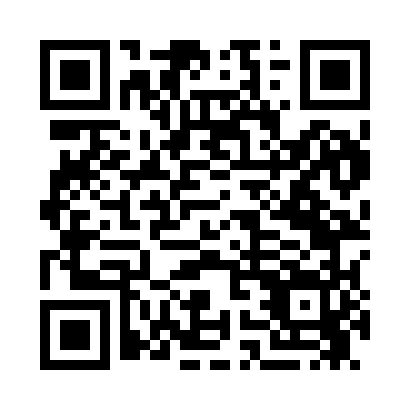 Prayer times for Langor, Minnesota, USAMon 1 Jul 2024 - Wed 31 Jul 2024High Latitude Method: Angle Based RulePrayer Calculation Method: Islamic Society of North AmericaAsar Calculation Method: ShafiPrayer times provided by https://www.salahtimes.comDateDayFajrSunriseDhuhrAsrMaghribIsha1Mon3:235:241:225:379:2011:212Tue3:245:251:235:379:2011:213Wed3:245:261:235:379:2011:214Thu3:255:261:235:379:1911:215Fri3:255:271:235:379:1911:216Sat3:265:281:235:379:1811:217Sun3:265:291:235:379:1811:218Mon3:265:301:245:379:1711:209Tue3:275:301:245:379:1711:2010Wed3:285:311:245:379:1611:2011Thu3:285:321:245:369:1511:2012Fri3:295:331:245:369:1511:1913Sat3:305:341:245:369:1411:1814Sun3:325:351:245:369:1311:1615Mon3:345:361:245:369:1211:1416Tue3:355:371:255:369:1111:1317Wed3:375:381:255:359:1011:1118Thu3:395:391:255:359:0911:0919Fri3:415:401:255:359:0911:0720Sat3:435:421:255:349:0711:0621Sun3:455:431:255:349:0611:0422Mon3:475:441:255:349:0511:0223Tue3:495:451:255:339:0411:0024Wed3:515:461:255:339:0310:5825Thu3:535:471:255:339:0210:5626Fri3:555:491:255:329:0110:5427Sat3:575:501:255:328:5910:5228Sun3:595:511:255:318:5810:5029Mon4:015:521:255:318:5710:4730Tue4:035:541:255:308:5510:4531Wed4:055:551:255:308:5410:43